nr 20/2024 (1052)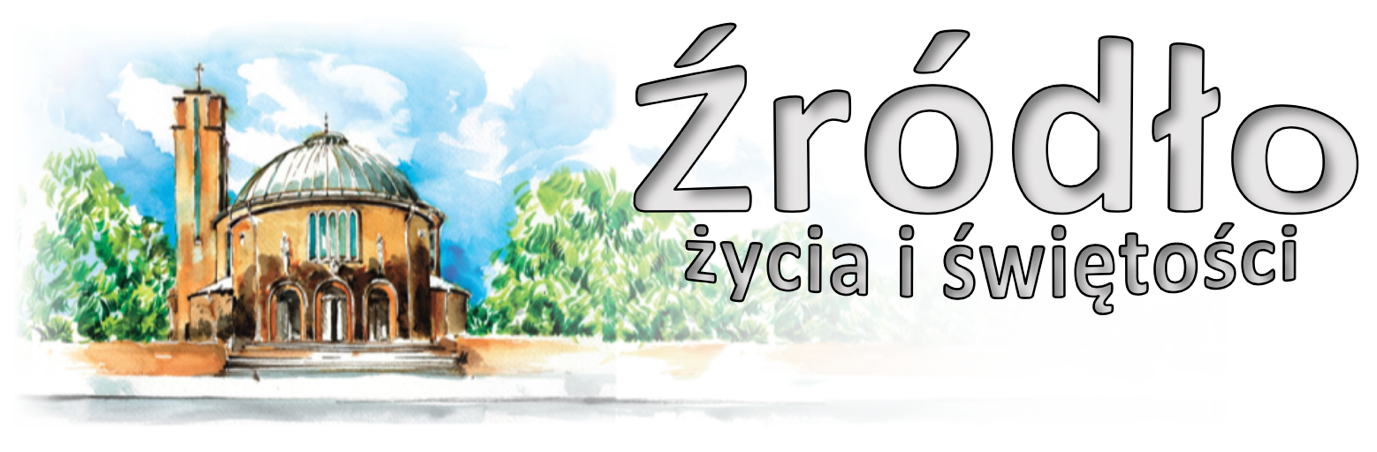 26 maja 2024 r.gazetka rzymskokatolickiej parafii pw. Najświętszego Serca Pana Jezusa w RaciborzuUroczystość Najświętszej TrójcyEwangelia według św. Mateusza (Mt 28,16-20)„Jedenastu uczniów udało się do Galilei, na górę, tam gdzie Jezus im polecił. A gdy Go ujrzeli, oddali Mu pokłon. Niektórzy jednak wątpili. Wtedy Jezus podszedł do nich i przemówił tymi słowami: Dana Mi jest wszelka władza w niebie i na ziemi. Idźcie więc i nauczajcie wszystkie narody, udzielając im chrztu w imię Ojca i Syna, i Ducha Świętego. Uczcie je zachowywać wszystko, co wam przykazałem. A oto Ja jestem z wami przez wszystkie dni, aż do skończenia świata.”Panie, Boże nasz, wierzymy w Ciebie, Ojca, Syna i Ducha Świętego. Bo nie mówiłaby Prawda: „Idąc tedy nauczajcie wszystkie narody, chrzcząc je w imię Ojca i Syna, i Ducha Świętego” (Mt 28,19), gdybyś Trójcą nie był. I nie kazałbyś nas chrzcić w imię Tego, który by nie był Panem i Bogiem. Głos Boży nie mówiłby: „Słuchaj, Izraelu! Pan, Bóg nasz, Pan jeden jest” (Pwt 6,4), gdybyś nie był Trójcą, a jednocześnie jednym Panem i Bogiem. Gdybyś Ty, Boże Ojcze, nie różnił się od Syna, to znaczy od Słowa Twego i Jezusa Chrystusa, ani od Waszego Daru, Ducha Świętego, nie czytalibyśmy w Piśmie Świętym prawdy: „Posłał Bóg Syna swego” (Ga 4,4) ani Ty, Jednorodzony, nie mówiłbyś o Duchu Świętym: „Którego Ojciec pośle w imię moje” (J 14,26) i „Którego wam poślę od Ojca” (J 15,26). Trzymając się tej zasady wiary, kierowałem całym swoim wysiłkiem; nie szczędziłem własnych sił i liczyłem na Twoją pomoc, aby szukać Ciebie. Pragnąłem widzieć siłami umysłu to, w co uwierzyłem. Wiele dociekałem, wiele pracowałem. Panie, Boże mój, jedyna nadziejo moja, usłuchaj mnie, abym nie uległ zmęczeniu i nie zaniechał poszukiwania Ciebie, ale bym zawsze gorliwie szukał oblicza Twego. Ty sam daj mi siły na poszukiwanie, Tyś bowiem pozwolił, abym Cię znalazł, Tyś mi dał nadzieję, że odnajdę Cię coraz więcej. Przed Tobą jest moc i niemoc moja: moc zachowaj, niemoc ulecz. Przed Tobą jest wiedza moja i niewiedza; w bramie przez Ciebie uchylonej przyjmij mnie. A kiedy pukam do drzwi zamkniętych – otwórz. Niech o Tobie pamiętam, niech Ciebie zrozumiem, niech Ciebie pokocham. Wzmocnij we mnie te trzy dziedziny, aż mnie do cna otworzysz.           św. Augustyn (zm. w 430 r.)Czy wiara nie wystarcza, że aż potrzebny jest jeszcze chrzest? Abraham podobał się Bogu przez wiarę, a nie przez jakiś tam sakrament wody. Lecz właśnie we wszystkich rzeczach tak już jest, że późniejsze czyny wykańczają dzieło, a to, co następuje, ma większe znaczenie od tego, co wcześniejsze. Przed męką i zmartwychwstaniem Pana sama wiara wystarczała do zbawienia. Skoro jednak u wierzących wiara objęła Jego narodzenie, mękę i zmartwychwstanie, wówczas została wzbogacona również o tajemnicę, pieczęć chrztu, która stała się dla dawnej, nagiej wiary jakby szatą, nie może bowiem już istnieć bez prawa. Ustanowiono przecież prawo chrztu i określono jego formę: „Idźcie – powiada – nauczajcie narody, chrzcząc je w imię Ojca i Syna, i Ducha Świętego” (Mt 28,19). Temu zaś prawu dodano to określenie: „Jeśli się kto nie odrodzi z wody i Ducha Świętego, nie wejdzie do królestwa niebieskiego” (J 3,5). Ono właśnie zespoliło wiarę z koniecznością chrztu. I stąd wszyscy wierzący przyjmują chrzest.          Tertulian (zm. ok. 220 r.)Ogłoszenia z życia naszej parafiiPoniedziałek – 27 maja 2024 								Mk 10,17-27	  630			Za † mamę Marię	  900			Za †† rodziców Helenę i Franciszka oraz †† z obu stron	1800	1.	Za † mamę Joannę z okazji Dnia Matki			2.	Za † mamę Emilię Kurchan w rocznicę śmierci, teściową Elżbietę oraz wszystkich †† z rodziny							Nabożeństwo majoweWtorek – 28 maja 2024 								Mk 10,28-31	  630			W dniu urodzin Aliny z podziękowaniem za otrzymane łaski, z prośbą o Boże błogosławieństwo, opiekę Matki Bożej i zdrowie	  800			W języku niemieckim: Zu Gottes Barmherzigkeit für den verstorbenen Pfarrer Alois Jurczyk, für † Pfarrer Johannes Post sowie für alle †† Priester und Ordensleute der Stadt und Land Ratibor	1800	1.	W 80. rocznicę urodzin Ingi o zdrowie i Boże błogosławieństwo dla całej rodziny			2.	Za †† rodziców Reginę i Mariana Jarmołowicz, teściów Jadwigę i Władysława Łachoda, siostrę Walerię i jej męża oraz †† z pokrewieństwa			3.	Za † Mateusza Drużbickiego (od koleżanek i kolegów ze studiów Ratownictwa Medycznego i od Piotra Białonia z rodziną)				Nabożeństwo majoweŚroda – 29 maja 2024 – św. Urszuli Ledóchowskiej, dziewicy 				Mk 10,32-45	  630			Za † męża Franciszka Noga oraz jego †† rodziców	  900			W rocznicę śmierci ojca Antoniego Jasion, za † mamę Annę, trzech braci, dwie bratowe, †† z rodziny Jasion, Fryc, Mleczek, Markowski	1800	1.	Za † ks. Proboszcza Alojzego Jurczyka w rocznicę urodzin			2.	Do Bożej Opatrzności w intencji Agnieszki Małek z okazji 50. rocznicy urodzin oraz w intencji Samuela z okazji 18. rocznicy urodzin o zdrowie i Boże błogosławieństwo w rodzinie			3.	Do Bożej Opatrzności z okazji urodzin, z podziękowaniem za otrzymane łaski, z prośbą o dalsze zdrowie i Boże błogosławieństwo i zdrowie dla siostry															Nabożeństwo majoweCzwartek – 30 maja 2024 – Najświętszego Ciała i Krwi Chrystusa 		Mk 14,12-16.22-26	  700			W intencji Tomasza z okazji 30. rocznicy urodzin z podziękowaniem za otrzymane łaski, z prośbą o Boże błogosławieństwo, opiekę Matki Bożej, zdrowie i wszelkie potrzebne łaski na dalsze lata życia	  900			W intencji Parafian oraz procesja do czterech ołtarzyok. 1130		(bezpośrednio po zakończeniu procesji) Za † Mariusza Fabiana (od Romana Kowola z rodziną)	1730			Nabożeństwo majowe	1800			Za †† rodziców Stefanię i Mariana, brata Stanisława, siostrzeńca Krzysztofa, dziadków, wujka Romana, †† z rodziny Petryszak, Mądry, Bajorski, Świątek, Wyrostek i dusze w czyśćcu		1930			Raciborski Wieczór UwielbieniaPiątek – 31 maja 2024 – Nawiedzenie NMP 						Łk 1,39-56	  630			Za † męża Jana Jagiełło w dniu urodzin, wszystkich †† z rodziny i dusze w czyśćcu	  900			Za †† teściów Urszulę i Henryka Dąbek oraz wszystkich †† z pokrewieństwa	1500			Koronka do Bożego Miłosierdziawww.nspjraciborz.pl       YT NSPJRaciborz	1800	1.	Do Miłosierdzia Bożego za † męża Edwarda w 7. rocznicę śmierci i †† z rodziny			2.	Za † Monikę Zippel (od Mieczysława i Danuty Halastra)			3.	Zbiorowa za zmarłych: - Do Miłosierdzia Bożego za † mamę Antoninę Mielniczyn w 1. rocznicę śmierci oraz za † siostrę Barbarę Piszczan w 2. rocznicę śmierci; - Do Miłosierdzia Bożego za † Irenę Krzykała i †† z rodziny z obu stron (od córek); - Za †† rodziców, siostry, braci i †† z rodziny z obu stron; - Za † męża Alfonsa w 16. rocznicę śmierci, †† rodziców z obu stron i wszystkich †† z rodziny; - Za † męża, ojca i dziadka Henryka, †† rodziców i teściów oraz za †† z całej rodziny; - Za † męża Adama, syna Roberta Liszkę i wszystkich †† z rodziny; - Za †† Adelajdę i Józefa Cymbaluk; - Za † męża Jana Cieślika w 2. rocznicę śmierci, córkę Mariolę Cieślik-Kania w 1. rocznicę śmierci, synową Katarzynę Cieślik; - Za † żonę Felicję Dudek w 6. rocznicę śmierci, syna Artura Dudka w 25. rocznicę śmierci, †† braci Edwarda i Kazimierza Dudek, rodziców Annę i Zygfryda Obruśnik, Gertrudę i Wincentego Dudek oraz †† z rodziny; - Za † Cecylię Solich w 2. rocznicę śmierci;					- Za † Mieczysława Zembrzuskiego w 30. dzień; - Za † Jacka Ostrowskiego (od kolegi Zdzisława z żoną z Milówki)		Procesja Eucharystyczna i nabożeństwo majoweI Sobota miesiąca – 1 czerwca 2024 – św. Justyna, męczennika 			Mk 11,27-33	  630	1.	Za wstawiennictwem MB Różańcowej w intencji członków Żywego Różańca i wszystkich Maryjnych Wspólnot Modlitewnych			2.	Za †† Beatę i Henryka, Antoninę i Władysława oraz za †† z rodzin Urban, Stryjewski, Zapart i Pałka i za dusze w czyśćcu	1300			Ślub: Iwona Ploch – Kamil Straszewski	1600			Adoracja Najświętszego Sakramentu	1730			Procesja Eucharystyczna i nabożeństwo czerwcowe	1800	1.	W intencji dzieci i wnuków: Kai, Marty, Gabriela, Tobiasza i Bianki o zdrowie, błogosławieństwo Boże z okazji Dnia Dziecka			2.	Za † Bazylego Pilipczuk w rocznicę śmierci, jego †† rodziców i rodzeństwo9 Niedziela Zwykła – 2 czerwca 2024 							Mk 2,23-3,6po Mszach Świętych błogosławieństwo prymicyjne ks. Romualda Mozu	  700			Do Miłosierdzia Bożego za † syna Mariana w dniu urodzin, męża Eugeniusza Smolnika, †† rodziców, teściów, siostrę Edeltraudę, siostrzenicę Renatę, szwagrów, kuzynostwo, całe pokrewieństwo z obu stron i dusze w czyśćcu	  830			Godzinki o Niepokalanym Poczęciu NMP	  900			Do Bożej Opatrzności w intencji Janiny z okazji 75. rocznicy urodzin z podziękowaniem za otrzymane łaski, z prośbą o Boże błogosławieństwo i zdrowie	1030	1.	Dziękczynna w intencji ks. Romualda o błogosławieństwo oraz o nowe powołania			2.	Z okazji 50. rocznicy ślubu Anny i Zbigniewa Piaseckich z podziękowaniem za otrzymane łaski, z prośbą o Boże błogosławieństwo i zdrowie dla jubilatów i całej rodziny						W kaplicy pod kościołem dla dzieci W intencji Pawła Różyckiego z okazji 10. urodzin o Bożą opiekę i zdrowie	1200			W intencji dzieci przyjmujących sakrament chrztu świętego: Anastazja Agata Zientek, Stanisław Tadeusz Zalewski	1500			Koronka do Bożego Miłosierdzia; spotkanie przy kawie i herbacie dla osób adorujących	1700			Różaniec i modlitwa Rycerstwa Niepokalanej	1730			Procesja Eucharystyczna i nabożeństwo czerwcowe	1800			W intencji Zofii i Tadeusza z okazji 50. rocznicy ślubu z podziękowaniem za otrzymane łaski, z prośbą o Boże błogosławieństwo i zdrowie dla jubilatów i rodzinyW tym tygodniu modlimy się: W intencji maturzystów o rozeznanie powołaniaDzisiaj Niedziela Trójcy Świętej. Zapraszamy na godz. 1700 na modlitwę Różańcową o powołania, oraz na godz. 1730 na nabożeństwo majowe. Do środy nabożeństwa majowe po Mszy wieczornej.Dzisiaj w kaplicy pod kościołem o 1900 Wieczór Filmowy - kolejny odcinek serialu The Chosen – p.t „Duch”W poniedziałek o 1930 próba scholi.We wtorek o godz. 1530 spotkanie Klubu Seniora, po wieczornej Mszy spotkanie Kręgu Biblijnego, o 1700 próba chóru.W czwartek Uroczystość Najświętszego Ciała i Krwi Chrystusa – Boże Ciało. Msze Święte o 700, 900 – po tej Mszy procesja do czterech ołtarzy, bezpośrednio po zakończeniu procesji oraz o 1800. Trasa procesji będzie przebiegała ulicami: Łąkową, Słoneczną, Prusa, Skłodowskiej, Żwirki i Wigury, Polną. prosimy o przygotowanie ołtarzy i udekorowanie trasy.W Uroczystość Bożego Ciała o 1930 Raciborski Wieczór Uwielbienia.W kolejne dni po Bożym Ciele nabożeństwa rozpoczniemy procesją Eucharystyczną.W piątek o 1500 Koronka do Bożego Miłosierdzia. Tego dnia święto Nawiedzenia NMP. Na ten dzień ksiądz Biskup udzielił dyspensy od postu piątkowego.W tym tygodniu przypada pierwsza sobota miesiąca. O godz. 630 Msza Święta w intencji Członków Żywego Różańca. Po Mszy Świętej zmiana tajemnic oraz Różaniec.W sobotę od godz. 730 odwiedziny chorych. Zgłoszenia w kancelarii lub zakrystii.W sobotę od godz. 1600 Adoracja Najświętszego Sakramentu, o 1730 Procesja Eucharystyczna i nabożeństwo czerwcowe.W przyszłą niedzielę o godz. 1200 udzielany będzie sakrament chrztu świętego. Nauka przedchrzcielna dla rodziców i chrzestnych w sobotę o godz. 1900.Za tydzień Mszę Świętą dziękczynną (o godz. 1030) odprawi ks. Romuald Mozu. Po Mszach Świętych udzieli błogosławieństwa prymicyjnego.2 czerwca, w niedzielę zapraszamy wszystkie osoby adorujące na spotkanie. O 1500 Koronka do Bożego Miłosierdzia, a po niej spotkanie przy kawie i herbacie.Nadal poszukujemy osoby chętnej na Adorację w poniedziałki na godz. 1500.7 lipca na G. św. Anny odbędzie się Pielgrzymka Dzieci.Przed kościołem do nabycia: nasza parafialna gazetka „Źródło”, Gość Niedzielny.Kolekta dzisiejsza przeznaczona jest na bieżące potrzeby parafii; z przyszłej niedzieli na potrzeby Seminarium Duchownego i Kurii Diecezjalnej.Za wszystkie ofiary, kwiaty i prace przy kościele składamy serdeczne „Bóg zapłać”. Dziękujemy za ofiary remontowe. W minioną niedzielę zebrano kwotę 9800 zł. Równocześnie informujemy, że rozpoczęcie malowania będzie od poniedziałku po Bożym Ciele.W minionym tygodniu odeszli do Pana:Teresa Marcinek, lat 87, zam. na ul. WaryńskiegoTadeusz Mokrzycki, lat 76, zam. na ul. Waryńskiego (pogrzeb w poniedziałek, 27 V 2024 o 13.oo)Andrzej Sobczak, lat 64, zam. na ul. Ocickiej (pogrzeb w pon. 27 V o 12.oo) Urszula Kikinder, lat 65, zam. na ul. Pomnikowej (pogrzeb w poniedziałek o 11.oo w par. św. Mikołaja)Wieczny odpoczynek racz zmarłym dać Panie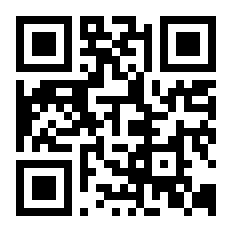 